How I Self Assess in Writing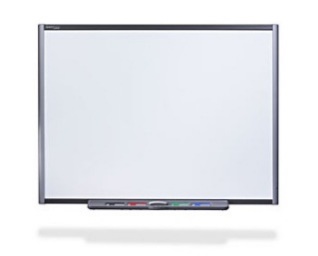 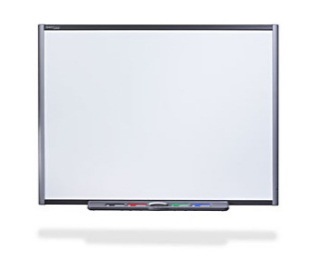 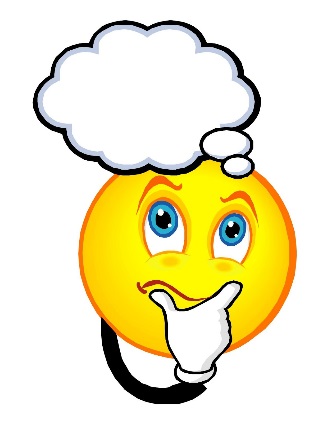 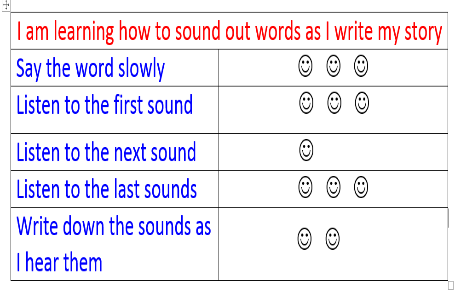 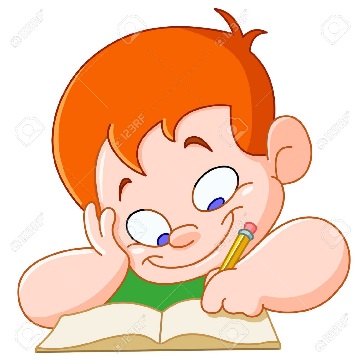 